Предложение по размещению объекта придорожного сервиса: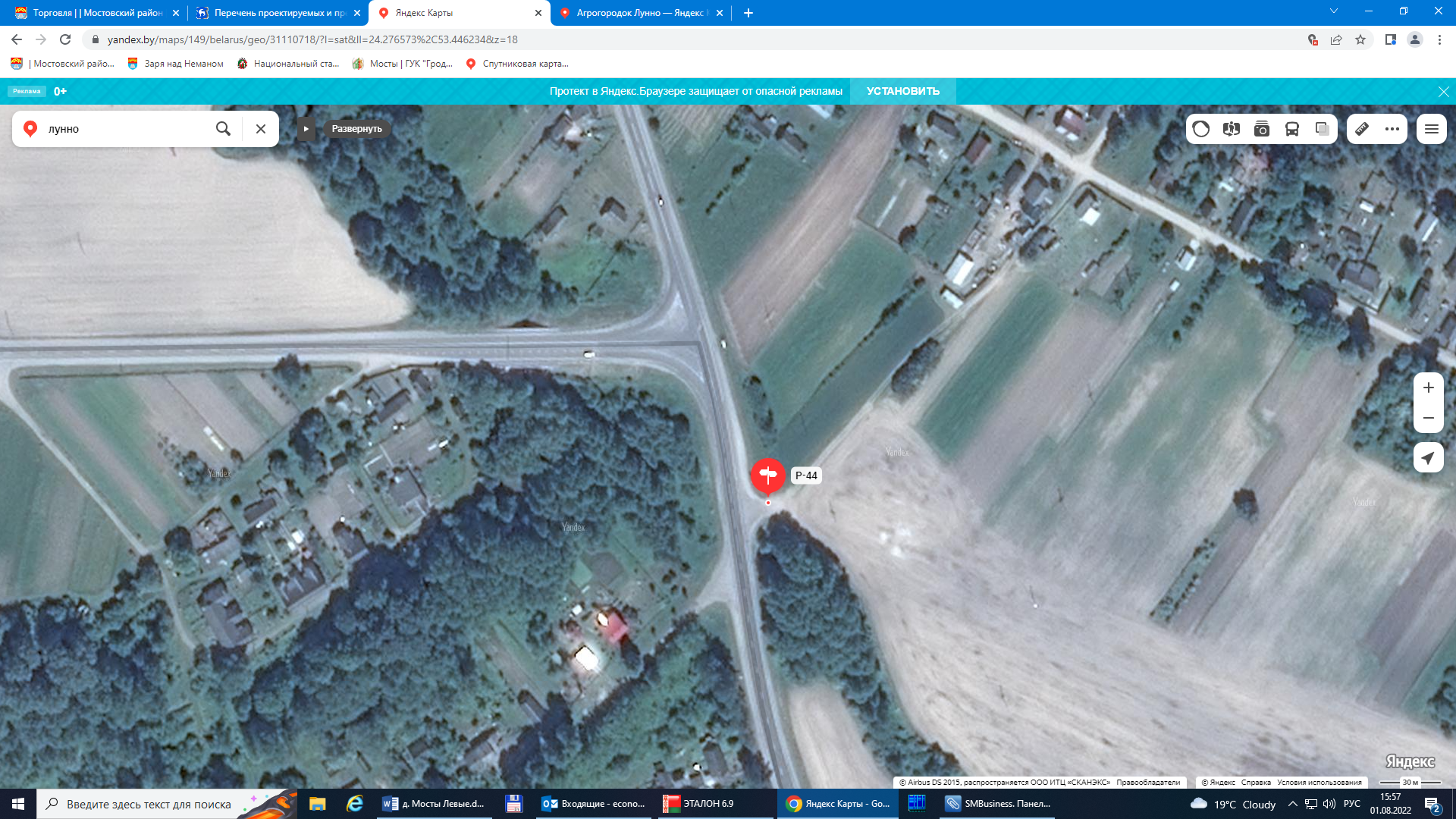 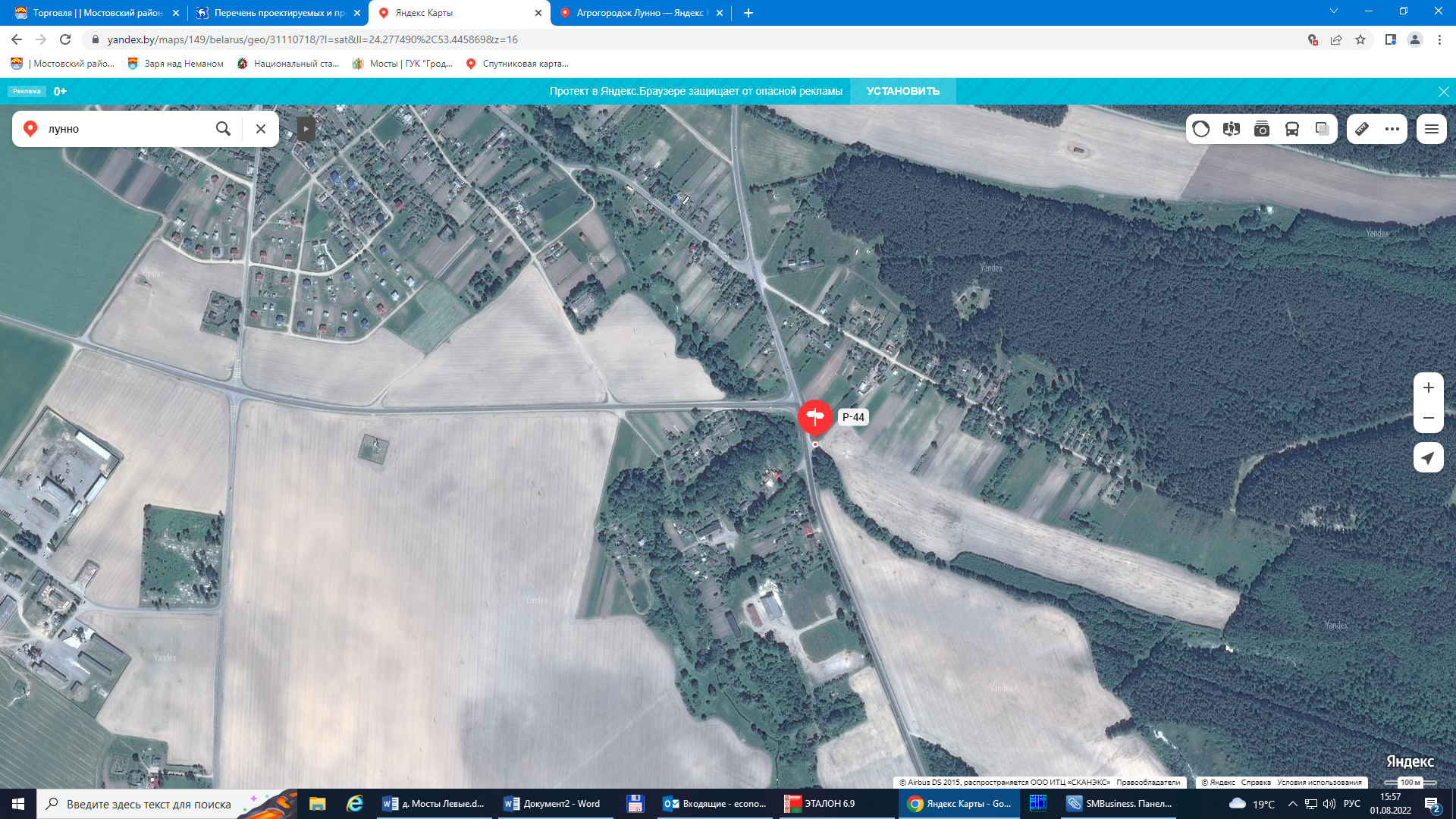 Описаниепредложения, его характеристикаПредложение предполагает размещение АЗС на 250 заправок в сутки, пункта питания на 20 мест.Общая информация об предложенииЗемельный участок.Способ предоставления – аренда.Площадка (Приложение А)Участок расположен у дороги Р-44 Гродно – Ружаны – Ивацевичи в аг. Лунно Мостовского района Гродненской области. Наличие коммуникаций: P-44, железнодорожная дорога от ж/д станции Черлена – 9 км, аэропорт – 36 км.КонтактыМостовский районный исполнительный комитет 231592, г. Мосты пл. Ленина, 3Заместитель председателя по вопросам экономики Величко Светлана Николаевнаe-mail:еconom_mosty@tut.byтел. + 375 151564452 факс +375 151564435